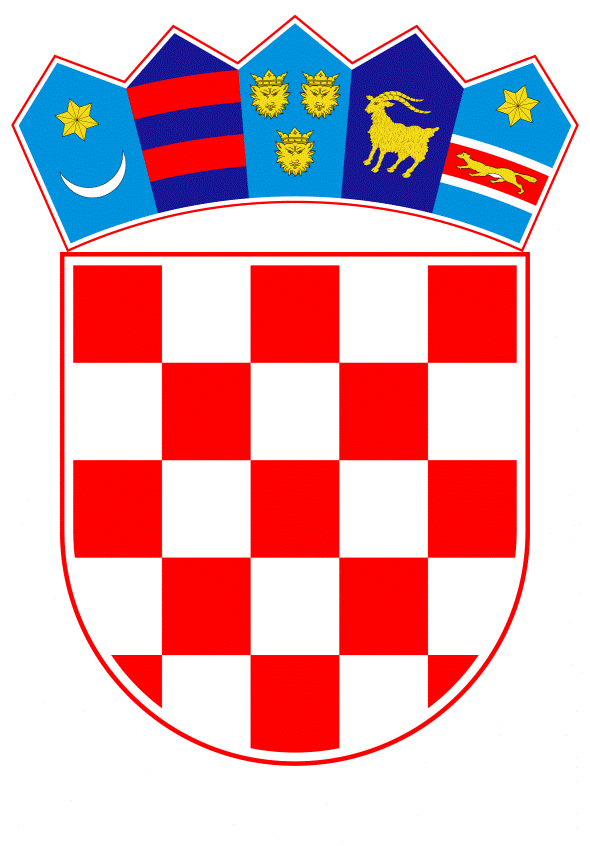 VLADA REPUBLIKE HRVATSKEZagreb, 4. srpnja 2024.______________________________________________________________________________________________________________________________________________________________________________________________________________________________MINISTARSTVO ZAŠTITE OKOLIŠA I ZELENE TRANZICIJE											NACRTPRIJEDLOG ZAKONA O IZMJENAMA I DOPUNAMA ZAKONA O ZAŠTITI ZRAKAZagreb, srpanj 2024.PRIJEDLOG ZAKONA O IZMJENAMA I DOPUNAMA ZAKONA O ZAŠTITI ZRAKAI.	USTAVNA OSNOVA ZA DONOŠENJE ZAKONAUstavna osnova za donošenje Zakona o izmjenama i dopunama Zakona o zaštiti zraka sadržana je u odredbama članka 2. stavka 4. podstavka 1. Ustava Republike Hrvatske („Narodne novine“, br. 85/10. – pročišćeni tekst i 5/14. – Odluka Ustavnog suda Republike Hrvatske).II.	OCJENA STANJA I OSNOVNA PITANJA KOJA SE TREBAJU UREDITI ZAKONOM TE POSLJEDICE KOJE ĆE DONOŠENJEM ZAKONA PROISTEĆI1.	Ocjena stanjaPodručje zaštite zraka uređeno je postojećim Zakonom o zaštiti zraka („Narodne novine“, br. 127/19. i 57/22.) kojim se određuju nadležnosti i odgovornost za zaštitu zraka, planski dokumenti, praćenje i procjenjivanje kvalitete zraka, mjere za sprječavanje i smanjivanje onečišćavanja zraka, izvještavanje o kvaliteti zraka i razmjeni podataka, djelatnost praćenja kvalitete zraka i emisija onečišćujućih tvari u zrak, informacijski sustav zaštite zraka, financiranje zaštite zraka, te upravni i inspekcijski nadzor.Nadalje, važećim Zakonom o zaštiti zraka propisane su i prekršajne odredbe sa iznosima novčanih kazni koje su definirane u kunama te je sukladno Zakonu o uvođenju eura kao službene valute u Republici Hrvatskoj („Narodne novine“, br. 57/22. i 88/22. - ispravak) i Odluci o objavi uvođenja eura kao službene valute u Republici Hrvatskoj („Narodne novine“, broj 85/22.) potrebno definirati iznose u eurima kao službenoj valuti u Republici Hrvatskoj. Iznosi će se definirati sukladno Uputi Ministarstva financija za uređenje novčanih kazni u eurima i novčanih iskaza vrijednosti u zakonima, podzakonskim propisima i općim aktima (KLASA: 011-01/21-01/6, URBROJ: 513-06-03-22-132, od 23. ožujka 2022.) primjenom središnjeg pariteta 1 euro = 7,53450 kuna i pravila zaokruživanja na nižu deseticu.Tijekom provedbe Zakona o zaštiti zraka uočeni su manji nedostaci u propisanim odredbama potrebnim za potpunu provedbu inspekcijskog nadzora pomorskog objekta od strane Inspekcije sigurnosti plovidbe i to u nadzoru dijela dokumentacije koja se odnosi na metode za smanjivanje emisija onečišćujućih tvari sa pomorskih objekata (dodatni uređaji i oprema koja je ugrađena na pomorskim objektima), a posljedično tome je potrebno uskladiti i definirati prekršajne odredbe za ta pitanja.Stoga će se ovim Prijedlogom zakona dopuniti i uskladiti potrebne odredbe te dodatno unaprijediti provedba postupanja Inspekcije sigurnosti plovidbe pri inspekcijskom nadzoru korištenja navedenih metoda za smanjivanje emisija na pomorskim objektima.Također su uočeni nedostaci u odredbama koje omogućuju potpunu provedbu inspekcijskog nadzora od strane Državnog inspektorata, a vezano uz definiranje pravnih osoba koje mogu provoditi izradu akcijskih planova za poboljšanje kvalitete zraka, kao i uz definiranje svih obveza pravnoj osobi za koje nadležna inspekcija pri nadzoru može narediti otklanjanje uočenih nepravilnosti pri njihovoj provedbi.Dodatno se kroz novi podzakonski propis razrađuje i nadopunjuje i pravni okvir za provedbu evidencije i praćenja emisija iz motora koji se ugrađuju u necestovne pokretne strojeve i motorna vozila, a posljedično tome je potrebno uskladiti i definirati prekršajne odredbe za ta pitanja2.	Osnovna pitanja koja se trebaju urediti Zakonom Prijedlogom zakona o izmjenama i dopunama Zakona o zaštiti zraka (u daljnjem tekstu: Prijedlog zakona) definiraju se iznosi prekršajnih odredbi u eurima sukladno Zakonu o uvođenju eura kao službene valute u Republici Hrvatskoj i Odluci o objavi uvođenja eura kao službene valute u Republici Hrvatskoj Vlade Republike Hrvatske.Prijedlogom zakona se nadopunjuje odredba kojom se dodatno definiraju pravne osobe koje mogu provoditi poslove izrade akcijskih planova za poboljšanje kvalitete zraka.Prijedlogom zakona se dopunjuje odredba kojom se definira obveznik koji mora osigurati provedbu odluke o mjerenjima posebne namjene.Dodatno se usklađuje i nadopunjuje i pravni okvir za provedbu evidencije i praćenje emisija iz motora koji se ugrađuju u necestovne pokretne strojeve i motorna vozila, definiranje kriterija za evidenciju emisija onečišćujućih tvari u zrak i pokretnih izvora, upis podataka o pokretnim izvorima u registar, način i rok dostave izvješća o emisijama te usklađivanje i definiranje prekršajnih odredbi.Prijedlogom zakona se dopunjuje okvir nadležnosti (dodatna prateća dokumentacija) vezano uz pregled pomorskog objekta od strane nadležnog tijela Republike Hrvatske te prekršajne odredbe u dijelu koji se odnosi na kažnjavanje odgovornih osoba na pomorskom objektu.Prijedlogom zakona se dopunjuje odredba o definiranju svih obveza pravnoj osobi za provedbu aktivnosti koje proizlaze iz važećeg Zakona o zaštiti zraka i za koje pri nadzoru nadležna inspekcija Državnog inspektorata može narediti otklanjanje uočenih nepravilnosti pri njihovoj provedbi.3.	Posljedice koje će donošenjem Zakona proistećiPrijedlogom zakona će se postojeći iznosi vezani uz prekršajne odredbe u kunama zamijeniti s iznosima u eurima kao službenoj valuti u Republici Hrvatskoj od 1. siječnja 2023.Dodatno će se propisati pravne osobe koje mogu provoditi aktivnosti izrade akcijskih planova za poboljšanje kvalitete zraka, kao i definiranje obveza pravnih osoba koje provode aktivnosti temeljem Zakona o zaštiti zraka i koje podliježu nadzoru nadležne inspekcije Državnog inspektorata.Dodatno će se definirati obveznik koji mora osigurati provedbu odluke o mjerenjima posebne namjene.Dodatno će se kroz novi podzakonski propis osigurati provedba kompletne evidencije i praćenje emisija iz motora koji se ugrađuju u necestovne pokretne strojeve i motorna vozila.Dodatno će se propisati koju vrstu dokumentacije zapovjednik pomorskog objekta mora voditi vezano uz način korištenja metoda smanjenja emisija (oprema, uređaj i sl.), a u slučaju da su te metode ugrađene na pomorski objekt. Također se omogućava provedba uvida u navedenu dokumentaciju i provjere njihovog korištenja od strane Inspekcije sigurnosti plovidbe kao nadležnog tijela u Republici Hrvatskoj. Također, nadopunit će se i uskladiti i prekršajne odredbe u navedenom području. Definicija samog pojma metode smanjenja emisija, kao i specifikacija kompletne dokumentacije koja se za njih mora voditi na pomorskom objektu je dodatno posebno propisana Uredbom o kvaliteti tekućih naftnih goriva („Narodne novine“, broj 131/21.) iz članka 48. stavka 1. Zakona o zaštiti zraka.Dosadašnje obveze za gospodarstvenike propisane važećim Zakonom o zaštiti zraka se ovim Prijedlogom zakona ne povećavaju te se ne uvode ni nova davanja.III.	OCJENA I IZVORI POTREBNIH SREDSTAVA ZA PROVOĐENJE ZAKONAZa provedbu ovoga Zakona sredstva su osigurana u okviru redovitog poslovanja Ministarstva zaštite okoliša i zelene tranzicije te nije potrebno osigurati dodatna financijska sredstva u državnom proračunu Republike Hrvatske. Dosadašnje financijske obveze za gospodarstvenike se ne povećavaju i ne uvode se nova davanja.PRIJEDLOG ZAKONA O IZMJENAMA I DOPUNAMA ZAKONA O ZAŠTITI ZRAKAČlanak 1.U Zakonu o zaštiti zraka („Narodne novine“, br. 127/19. i 57/22.) u članku 7. stavcima 8. i 9. riječi: „stavka 6.“ zamjenjuju se riječima: „stavka 7.“.U stavku 11. riječi: „stavka 9.“ zamjenjuju se riječima: „stavka 10.“.Iza stavka 12. dodaje se novi stavak 13. koji glasi:„(13) Poslove izrade akcijskih planova iz članka 54. stavka 1. ovoga Zakona provode ovlaštenici koji sukladno zakonu kojim se uređuje zaštita okoliša posjeduju suglasnost za obavljanje stručnih poslova iz područja zaštite okoliša i prirode – grupa 4, izrada programa zaštite okoliša.“.Dosadašnji stavci 13. do 16. postaju stavci 14. do 17.Članak 2.U članku 36. stavku 2. riječi: „posebnih mjerenja“ zamjenjuju se riječima: „provedbe mjerenja posebne namjene“.Iza stavka 2. dodaje se novi stavak 3. koji glasi:„(3) Provedbu odluke iz stavka 1. ovoga članka osigurava izvršno tijelo Grada Zagreba ili jedinice lokalne samouprave.“.Dosadašnji stavci 3. do 6. postaju stavci 4. do 7.Članak 3.Iza članka 47. dodaje se članak 47.a koji glasi:„Članak 47.aEvidenciju i praćenje emisija onečišćujućih tvari u zrak iz pokretnih izvora iz članka 10. stavka 3. ovoga Zakona, upis podataka o pokretnim izvorima u registar, način i rok dostave izvješća o emisijama prema Ministarstvu, kriterije i mjerila za izračun naknade za obavljanje poslova evidencije, način obavješćivanja javnosti i način dostave podataka nadležnim tijelima Europske unije propisuje Vlada uredbom.“.Članak 4.U članku 48.a ispred riječi: „Na pomorskom objektu“ stavlja se oznaka stavka: „(1)“, a iza riječi: „upotrebu brodskih goriva“ stavlja se zarez i dodaju riječi: „dokumentaciju vezanu za korištenje metoda smanjenja emisija“.Iza stavka 1. dodaje se stavak 2. koji glasi:„(2) Metode smanjenja emisija na pomorskom objektu obvezno je koristiti na način propisan uredbom iz članka 48. stavka 1. ovoga Zakona.“.Članak 5.U članku 63. stavku 1. podstavku 2. riječi: „diplomskim sveučilišnim“ zamjenjuju se riječima: „sveučilišnim diplomskim“.Članak 6.U članku 83. stavku 1. iza riječi: „podataka kvalitete zraka“ stavlja se zarez i dodaju riječi: „ovlaštenici iz članka 7. stavka 7. ovoga Zakona“.Članak 7.U članku 85. stavku 1. podstavku 5. briše se točka na kraju rečenice i dodaje se podstavak 6. koji glasi: „- nije u registar nadležnog tijela dostavila podatke o izvorima iz članka 10. stavka 3. ovoga Zakona.“.Članak 8.U članku 88. stavku 2. iza riječi: „narediti posebna mjerenja“ dodaju se riječi: „emisija iz nepokretnih izvora“.Članak 9.U članku 90. iza riječi: „narediti“ dodaju se riječi: „provedbu odluke iz članka 36. stavka 1. ovoga Zakona,“, a iza riječi: „kratkoročnog akcijskog plana“ dodaje se zarez. Članak 10.U članku 97. stavku 1. riječi: „300.000,00 do 600.000,00 kuna“ zamjenjuju se riječima: „39.810,00 do 79.630,00 eura“. Iza podstavka 3. dodaje se novi podstavak 4. koji glasi:„- metode smanjenja emisija na pomorskom objektu ne koristi na način propisan uredbom iz članka 48. stavka 1. ovoga Zakona (članak 48.a stavak 2.)“.Dosadašnji podstavci 4. i 5. postaju podstavci 5. i 6.U stavku 2. riječi: „40.000,00 do 70.000,00 kuna“ zamjenjuju se riječima: „5.300,00 do 9.290,00 eura“.U stavku 3. riječi: „100.000,00 do 250.000,00 kuna“ zamjenjuju se riječima: „13.270,00 do 33.180,00 eura“.U stavku 4. riječi: „podstavaka 1. i 3.“ zamjenjuju se riječima: „podstavaka 1., 3. i 4.“, a riječi: „20.000,00 do 50.000,00 kuna“ zamjenjuju se riječima: „2.650,00 do 6.630,00 eura“.Članak 11.U članku 97.a stavak 1. mijenja se i glasi:„(1) Novčanom kaznom u iznosu od 2.650,00 do 39.810,00 eura kaznit će se za prekršaj pravna osoba koja upravlja pomorskim objektom ako na pomorskom objektu ne posjeduje zapise, dokumentaciju ili uzorke vezano za primitak, izmjenu ili upotrebu brodskih goriva ili dokumentaciju vezanu za korištenje metoda smanjenja emisija ili nadležnim inspektorima tijela državne uprave nadležne za inspekcijske poslove u području sigurnosti plovidbe ne omogući utvrđivanje kvalitete brodskog goriva, i to na način propisan uredbom iz članka 48. stavka 1. ovoga Zakona (članak 48.a stavak 1.).“.U stavku 2. riječi: „5.000,00 do 50.000,00 kuna“ zamjenjuju se riječima: „660,00 do 6.630,00 eura“.U stavku 3. riječi: „5.000,00 do 50.000,00 kuna“ zamjenjuju se riječima: „660,00 do 6.630,00 eura“.U stavku 4. riječi: „10.000,00 do 100.000,00 kuna“ zamjenjuju se riječima: „1.320,00 do 13.270,00 eura“.Članak 12.U članku 98. stavku 1. riječi: „300.000,00 do 600.000,00 kuna“ zamjenjuju se riječima: „39.810,00 do 79.630,00 eura“.U stavku 2. riječi: „40.000,00 do 70.000,00 kuna“ zamjenjuju se riječima: „5.300,00 do 9.290,00 eura“.U stavku 3. riječi: „100.000,00 do 250.000,00 kuna“ zamjenjuju se riječima: „13.270,00 do 33.180,00 eura“.Članak 13.U članku 99. stavku 1. riječi: „100.000,00 do 300.000,00 kuna“ zamjenjuju se riječima: „13.270,00 do 39.810,00 eura“.U stavku 2. riječi: „25.000,00 do 50.000,00 kuna“ zamjenjuju se riječima: „3.310,00 do 6.630,00 eura“.U stavku 3. riječi: „70.000,00 do 150.000,00 kuna“ zamjenjuju se riječima: „9.290,00 do 19.900 eura“.Članak 14.U članku 100. stavku 1. riječi: „30.000,00 do 100.000,00 kuna“ zamjenjuju se riječima: „3.980,00 do 13.270,00 eura“.Iza podstavka 2. dodaje se novi podstavak 3. koji glasi:„- ne dostavlja podatke o izvorima iz članka 10. stavka 3. ovoga Zakona na način propisan Uredbom iz članka 47.a ovoga Zakona (članak 47.a)“.Dosadašnji podstavci 3. i 4. postaju podstavci 4. i 5.U stavku 2. riječi: „5.000,00 do 25.000,00 kuna“ zamjenjuju se riječima: „660,00 do 3.310,00 eura“.U stavku 3. riječi: „25.000,00 do 70.000,00 kuna“ zamjenjuju se riječima: „3.310,00 do 9.290,00 eura“.Članak 15.U članku 101. stavku 1. riječi: „50.000,00 do 100.000,00 kuna“ zamjenjuju se riječima: „6.630,00 do 13.270,00 eura“.U stavku 2. riječi: „50.000,00 do 100.000,00 kuna“ zamjenjuju se riječima: „6.630,00 do 13.270,00 eura“.U stavku 3. riječi: „50.000,00 do 100.000,00 kuna“ zamjenjuju se riječima: „6.630,00 do 13.270,00 eura“.U stavku 4. riječi: „25.000,00 do 100.000,00 kuna“ zamjenjuju se riječima: „3.310,00 do 13.270,00 eura“.U stavku 5. riječi: „25.000,00 do 100.000,00 kuna“ zamjenjuju se riječima: „3.310,00 do 13.270,00 eura“. U podstavku 4. briše se točka na kraju rečenice i dodaje se podstavak 5. koji glasi:„- ne osigura provedbu odluke iz članka 36. stavka 3. ovoga Zakona u rokovima i načinom plaćanja definiranim istom odlukom (članak 36. stavak 3.).“.U stavku 6. riječi: „25.000,00 do 75.000,00 kuna“ zamjenjuju se riječima: „3.310,00 do 9.950,00 eura“.U stavku 7. riječi: „20.000,00 do 50.000,00 kuna“ zamjenjuju se riječima: „2.650,00 do 6.630,00 eura“.Članak 16.U članku 102. riječi: „25.000,00 do 100.000,00 kuna“ zamjenjuju se riječima: „3.310,00 do 13.270,00 eura“.PRIJELAZNE I ZAVRŠNE ODREDBEČlanak 17.Vlada Republike Hrvatske će propis iz članka 3. ovoga Zakona donijeti u roku od 12 mjeseci od dana stupanja na snagu ovoga Zakona.Članak 18.Postupci pokrenuti po odredbama Zakona o zaštiti zraka („Narodne novine“, br. 127/19. i 57/22.) do dana stupanja na snagu ovoga Zakona dovršit će se po odredbama toga Zakona.Članak 19.Ovaj Zakon stupa na snagu osmoga dana od dana objave u „Narodnim novinama“.OBRAZLOŽENJE ODREDBI PREDLOŽENOG ZAKONAUz članak 1.Člankom se uređuje i dopunjava članak 7. važećeg Zakona o zaštiti zraka na način da se nadopunjuje novom odredbom kojom se dodatno definiraju pravne osobe – ovlaštenici koji mogu provoditi poslove izrade akcijskih planova za poboljšanje kvalitete zraka iz članka 54. stavka 1. Zakona o zaštiti zraka.Uz članak 2.Člankom se uređuje članak 36. Zakona o zaštiti zraka u kojem se novom odredbom definira obveznik koji mora osigurati provedbu odluke iz stavka 1. istog članka o mjerenjima posebne namjene.Uz članak 3.Člankom se stvara pravni okvir da Vlada RH može donijeti uredbu kojom će se urediti praćenje emisija onečišćujućih tvari u zrak iz motora koji se ugrađuju u necestovne pokretne strojeve i motorna vozila, upis podataka u registar, način i rok dostave izvješća o emisijama prema Ministarstvu, kriterije i mjerila za izračun naknade za obavljanje poslova evidencije, način obavješćivanja javnosti i način dostave podataka nadležnim tijelima Europske unije.Uz članak 4.Člankom se dodatno uređuje članak 48.a Zakona o zaštiti zraka u dijelu koji se odnosi na vrstu dokumentacije koju zapovjednik pomorskog objekta mora voditi vezano uz način korištenja metoda smanjenja emisija koje su ugrađene na pomorski objekt te omogućavanja uvida u navedenu dokumentaciju od strane nadležnog tijela. Definicija pojma metoda smanjenja emisija i specifikacija kompletne dokumentacije koja se za njih mora voditi na pomorskom objektu je dodatno posebno propisana Uredbom o kvaliteti tekućih naftnih goriva iz članka 48. stavka 1. Zakona o zaštiti zraka.Uz članak 5.Člankom se odredbe članka 63. Zakona o zaštiti zraka usklađuju sa odredbama članka 114. Zakona o visokom obrazovanju i znanstvenoj djelatnosti („Narodne novine, broj 119/22.).Uz članak 6.Člancima 6. do10. uređuju se članci 83., 85., 88. i 90. Zakona o zaštiti zraka na način da se propisanim odredbama olakšava postupanje Državnog inspektorata prilikom provedbe inspekcijskog nadzoraČlankom 6. se nadopunjuju odredbe članka 83. o definiranju odgovornih pravnih osoba koje podliježu inspekcijskom nadzoru temeljem ovoga Zakona. Uz članak 7.Člankom 7. se nadopunjuje članak 85. stavak 1. Zakona o zaštiti zraka na način da se osigurava pravni temelj za postupanje nadležne inspekcije u slučaju neispunjavanja obveza dostave podatka. Uz članak 8.Člankom 8. se nadopunjuje članak 88. Zakona o zaštiti zraka vezano uz jasno propisivanje izvora na koje se odnose mjerenja posebne namjene.Uz članak 9.Člankom 9. se nadopunjuje članak 90. na način da se osigurava pravni temelj za postupanje nadležne inspekcije vezano uz provedbu donesene odluke o mjerenjima posebne namjene.Uz članke 10. do 16.Člancima 10. do 16. se zamjenjuju iznosi u kunama s iznosima u eurima kao službenoj valuti u Republici Hrvatskoj i to u člancima 97., 97.a, 98., 99., 100., 101. i 102. Zakona o zaštiti zraka.Člancima 10. i 11. dodatno se nadopunjuju i usklađuju prekršajne odredbe u području nadzora pomorskog objekta od strane nadležnog tijela u Republici Hrvatskoj.Člancima 14. i 15. dodatno se stvara pravni okvir za kažnjavanje temeljem neispunjenja obveza dostave podataka o izvorima emisija onečišćujućih tvari u zrak iz motora koji se ugrađuju u necestovne pokretne strojeve i motorna vozila, odnosno neosiguravanju provedbe odluke o mjerenjima posebne namjene.Uz članak 17.Člankom 17. se propisuju prijelazne i završne odredbe kojima se definira rok donošenja propisa iz članka 3. Prijedloga zakona.Uz članak 18.Člankom 18. se propisuju prijelazne i završne odredbe kojima se definira rok i način provođenja pokrenutih nedovršenih inspekcijskih i prekršajnih postupaka, a vezano uz dan stupanja na snagu ovoga Zakona.Uz članak 19.Ovim člankom definira se stupanje na snagu Zakona.TEKST ODREDBI VAŽEĆEG ZAKONA KOJE SE MIJENJAJU, ODNOSNO DOPUNJUJUČlanak 7.(1) Učinkovitost zaštite i poboljšanja kvalitete zraka osiguravaju Hrvatski sabor i Vlada Republike Hrvatske (u daljnjem tekstu: Vlada) te predstavnička i izvršna tijela jedinica lokalne i područne (regionalne) samouprave unutar svoje i ovim Zakonom određene nadležnosti.(2) Upravne i stručne poslove zaštite i poboljšanja kvalitete zraka te provedbu mjera zaštite i poboljšanja kvalitete zraka provode i osiguravaju tijela državne uprave, upravna tijela jedinica lokalne i područne (regionalne) samouprave nadležna za obavljanje poslova zaštite okoliša te druge pravne osobe koje imaju javne ovlasti.(3) Procjenu kvalitete zraka, modeliranje za potrebe procjene iz članaka 24. do 28. ovoga Zakona i za potrebe izvješćivanja iz članka 59. ovoga Zakona te modeliranje za potrebe stručnih analiza podataka o emisijama onečišćujućih tvari i određivanje doprinosa pojedinog izvora emisija razinama onečišćujućih tvari u zraku za potrebe izrade akcijskih planova iz članka 54. ovoga Zakona provodi Državni hidrometeorološki zavod.(4) Ako tijelo iz stavka 3. ovoga članka privremeno nije u mogućnosti obavljati poslove modeliranja za potrebe stručnih analiza podataka o emisijama onečišćujućih tvari i određivanje doprinosa pojedinog izvora emisija razinama onečišćujućih tvari u zraku za potrebe izrade akcijskih planova iz članka 54. ovoga Zakona, dužno je osigurati provedbu tih poslova bez odgađanja.(5) Praćenje kvalitete zraka, praćenje emisija onečišćujućih tvari u zrak iz nepokretnih izvora, provjeru ispravnosti mjernog sustava za kontinuirano mjerenje emisija iz nepokretnih izvora obavljaju pravne osobe – ispitni laboratoriji.(6) Praćenje kvalitete proizvoda obavljaju pravne osobe – ispitni laboratoriji i/ili neovisna inspekcijska tijela.(7) Poslove izrade nacionalnih inventara, godišnjih inventara emisija, projekcija emisija, prostorno raščlanjenih inventara, inventara velikih točkastih izvora, prilagođenih inventara emisija, po potrebi i informativnih izvješća o inventaru emisija osigurava Ministarstvo, a provode ovlaštenici sukladno zakonu kojim se uređuje zaštita okoliša.(8) Dostave podataka iz stavka 6. ovoga članka u skladu s međunarodnim obvezama obavlja Ministarstvo.(9) Za poslove iz stavka 6. ovoga članka tijela državne uprave i pravne osobe s javnim ovlastima, sukladno Uredbi iz članka 40. ovoga Zakona, osiguravaju podatke o djelatnostima i emisijama po sektorima.(10) Prihvaćanje izvješća o ispitivanju opreme prema zahtjevima učinkovitosti referentnih metoda izdana u drugim državama članicama pod uvjetom da su ispitivanja izvršili ispitni laboratoriji akreditirani u skladu s mjerodavnom usklađenom normom za ispitne i umjerne laboratorije obavlja Državni zavod za mjeriteljstvo te popis prihvaćenih izvješća objavljuje na vlastitim mrežnim stranicama.(11) Izvješća iz stavka 9. ovoga članka sadrže dokaze da oprema ispunjava sve zahtjeve u pogledu učinkovitosti, uključujući i slučajeve ako su neki uvjeti okoliša i lokacija specifični za određenu državu članicu i izvan okvira uvjeta za koje je oprema već ispitana i homologirana u drugoj državi članici.(12) Poslove osiguranja kvalitete mjerenja i podataka kvalitete zraka provode pravne osobe – referentni laboratoriji.(13) Ministarstvo surađuje s nadležnim tijelima država članica Europske unije i Europskom komisijom.(14) Informacijski sustav zaštite zraka vodi Ministarstvo.(15) Kada je to relevantno, nadležna tijela iz ovoga članka moraju biti usklađena sa zahtjevima za osiguranje kvalitete za procjenu kvalitete zraka i validaciju podataka.(16) Građani, kao pojedinci i/ili organizirani radi zaštite zraka u strukovne udruge i udruge pridonose ostvarivanju ciljeva zaštite i poboljšanja kvalitete zraka te provedbi učinkovite zaštite i poboljšanja kvalitete zraka.Članak 36.(1) Na zahtjev inspektora zaštite okoliša Državnog inspektorata ili po prijavi građana da je došlo do onečišćenja zraka, izvršno tijelo Grada Zagreba ili jedinice lokalne samouprave utvrđuje opravdanost zahtjeva ili prijave i u roku od pet dana donosi odluku o potrebi provedbe mjerenja posebne namjene odnosno procjene razine onečišćenosti.(2) Odluka iz stavka 1. ovoga članka sadrži razdoblje mjerenja ili procjene razine onečišćenja te način plaćanja troškova posebnih mjerenja ili procjene razine onečišćenosti.(3) Ako izvršno tijelo Grada Zagreba ili jedinice lokalne samouprave donese odluku iz stavka 1. ovoga članka kojom se ne predviđa provedba mjerenja posebne namjene odnosno procjena razine onečišćenosti, odluka mora sadržavati relevantne dokaze i obrazloženja na temelju kojih se dokazuje da nije potrebno obaviti mjerenja posebne namjene odnosno procjenu razine onečišćenosti zraka.(4) Inspektor zaštite okoliša Državnog inspektorata dostavlja Ministarstvu obavijest o zahtjevu upućenom izvršnom tijelu Grada Zagreba ili jedinice lokalne samouprave o potrebi donošenja odluke o provedbi mjerenja posebne namjene ili procjene razine onečišćenosti.(5) Ako se mjerenjem ili procjenom utvrdi da nije došlo do prekomjerne onečišćenosti ili je došlo do prekomjerne onečišćenosti, a onečišćivač nije poznat, troškove snosi jedinica lokalne samouprave čije je izvršno tijelo donijelo odluku iz stavka 1. ovoga članka.(6) Ako se mjerenjem ili procjenom utvrdi prekomjerna onečišćenost zraka, a onečišćivač je poznat, troškove mjerenja ili procjene snosi onečišćivač prema odluci iz stavka 1. ovoga članka.Članak 47.(1) Granične vrijednosti emisija onečišćujućih tvari u zrak iz nepokretnih izvora iz članka 10. stavka 2. ovoga Zakona, praćenje i vrednovanje emisija, upis podataka o uređajima za loženje i plinskim turbinama u registar, upis podataka o nepokretnim izvorima u kojima se koriste organska otapala ili proizvodi koji sadrže hlapljive organske spojeve u registar, način smanjivanja emisija onečišćujućih tvari u zrak, način i rok dostave izvješća o emisijama Ministarstvu, način obavješćivanja javnosti i način dostave podataka nadležnim tijelima Europske unije propisuje Vlada uredbom.(2) Uredbom iz stavka 1. ovoga članka Vlada može odrediti za postojeće izvore razinu dopuštenog prekoračenja propisanih graničnih vrijednosti emisija za određeno razdoblje.Članak 48.aNa pomorskom objektu obvezno je osigurati zapise, dokumentaciju ili uzorke vezane za primitak, izmjenu ili upotrebu brodskih goriva te nadležnim inspektorima tijela državne uprave nadležne za inspekcijske poslove u području sigurnosti plovidbe omogućiti utvrđivanje kvalitete brodskog goriva na način propisan Uredbom iz članka 48. stavka 1. ovoga Zakona.Članak 63.(1) Dozvola iz članka 62. ovoga Zakona izdaje se pravnoj osobi – ispitnom laboratoriju koji udovoljava sljedećim uvjetima:– registriran je za obavljanje djelatnosti praćenja kvalitete zraka, djelatnosti praćenja emisija onečišćujućih tvari u zrak iz nepokretnih izvora i/ili djelatnosti provjere ispravnosti mjernog sustava za kontinuirano mjerenje emisija onečišćujućih tvari u zrak iz nepokretnih izvora– zapošljava najmanje tri radnika, a od kojih najmanje jednog sa završenim diplomskim sveučilišnim studijem prirodnih, tehničkih ili biotehničkih znanosti odnosno struke te sanitarnog inženjerstva – područje biomedicina i zdravstvo i s najmanje pet godina radnog iskustva na poslovima praćenja kvalitete zraka odnosno praćenja emisija onečišćujućih tvari u zrak iz nepokretnih izvora– raspolaže radnim prostorom unutar kojeg je laboratorij za obavljanje dijela postupka analize uzoraka, obrade i prikaza mjernih rezultata i provjere mjernih postupaka i podataka dobivenih mjerenjem ili uzorkovanjem osim onih koji se po prirodi stvari obavljaju na otvorenom prostoru odnosno izravno na ispustu otpadnih plinova– za praćenje kvalitete zraka, raspolaže mjernom opremom za obavljanje poslova praćenja kvalitete zraka prema referentnim metodama mjerenja propisanim pravilnikom iz članka 23. ovoga Zakona i da je akreditiran prema zahtjevu usklađene norme za ispitne i umjerne laboratorije za svaku referentnu metodu mjerenja posebno odnosno ima potvrdu referentnog laboratorija za osiguranje kvalitete mjerenja i podataka kvalitete zraka za svaku referentnu metodu mjerenja posebno– za praćenje emisija onečišćujućih tvari u zrak iz nepokretnih izvora, raspolaže mjernom opremom za obavljanje poslova praćenja emisija onečišćujućih tvari u zrak iz nepokretnih izvora prema metodama mjerenja propisanim pravilnikom iz članka 50. ovoga Zakona i da je akreditiran prema zahtjevu usklađene norme za ispitne i umjerne laboratorije za svaku referentnu metodu mjerenja posebno odnosno za svaku metodu posebno sukladno CEN i ISO normama propisanima pravilnikom iz članka 50. ovoga Zakona i– za djelatnost provjere ispravnosti mjernog sustava za kontinuirano mjerenje emisija iz nepokretnih izvora, da je akreditiran prema zahtjevu usklađene norme za ispitne i umjerne laboratorije za referentne metode mjerenja emisija propisanih pravilnikom iz članka 50. ovoga Zakona, a koje su u skladu s normom HRN EN 14181.(2) Za praćenje kvalitete zraka pravna osoba – ispitni laboratorij može koristiti i druge metode mjerenja onečišćujućih tvari u zraku za koje su propisane referentne metode mjerenja pravilnikom iz članka 23. ovoga Zakona ako je za njih akreditiran ili ima potvrdu referentnog laboratorija o osiguranju kvalitete mjerenja i podataka za svaku metodu mjerenja posebno i ima potvrdu referentnog laboratorija da su provedeni testovi ekvivalencije drugih metoda mjerenja s referentnim metodama sukladno standardima Europske komisije.(3) Iznimno od stavka 1. podstavka 4. ovoga članka, za automatske metode mjerenja sumporovodika (H2S), amonijaka (NH3) i merkaptana, uvjet za izdavanje dozvole za mjerenje H2S je potvrda o akreditaciji ili potvrda referentnog laboratorija za mjerenje sumporova dioksida (SO2), uvjet za izdavanje dozvole za mjerenje NH3 je potvrda o akreditaciji ili potvrda referentnog laboratorija za mjerenje dušikova dioksida (NO2) i uvjet za izdavanje dozvole za mjerenje merkaptana je potvrda o akreditaciji ili potvrda referentnog laboratorija za mjerenje benzena (C6H6). Za druge metode mjerenja sumporovodika, amonijaka, merkaptana i metanala, uvjet za izdavanje dozvole je da je ispitni laboratorij akreditiran sukladno mjerodavnoj usklađenoj normi za ispitne i umjerne laboratorije za mjerenje onečišćujuće tvari za koju traži dozvolu ili dokaz o posjedovanju sljedivog mjerača protoka sukladno mjerodavnoj usklađenoj normi za ispitne i umjerne laboratorije te dokaz da je analiza uzoraka provedena opremom dokazive sljedivosti sukladno mjerodavnoj usklađenoj normi za ispitne i umjerne laboratorije.(4) Iznimno od stavka 2. ovoga članka, za praćenje onečišćujućih tvari u zraku za koje nisu propisane referentne metode pravna osoba – ispitni laboratorij može koristi druge metode mjerenja ako je za njih akreditiran prema zahtjevu usklađene norme za ispitne i umjerne laboratorije. Mjerenja u državnoj mreži provode se tako da pravna osoba – referentni laboratorij za mjerenje SO2 provodi automatska mjerenja H2S, a za mjerenje NO2 provodi automatska mjerenja za NH3.(5) Za praćenje emisija onečišćujućih tvari u zrak iz nepokretnih izvora, osim referentnih metoda mjerenja propisanih pravilnikom iz članka 50. ovoga Zakona, pravna osoba – ispitni laboratorij može koristiti i druge metode mjerenja ako je za njih akreditiran, uz dokazivanje ekvivalentnosti prema zahtjevu norme HRN CEN/TS 14793.(6) Pravna osoba – ispitni laboratorij može obavljati djelatnost praćenja kvalitete zraka, praćenja emisija onečišćujućih tvari iz nepokretnih izvora i/ili provjere ispravnosti mjernog sustava za kontinuirano mjerenje emisija iz nepokretnih izvora prema referentnoj metodi mjerenja odnosno drugoj metodi mjerenja za koju je ishodio dozvolu iz članka 62. ovoga Zakona.(7) Odredba stavka 1. podstavka 1. ovoga članka ne primjenjuje se na Državni hidrometeorološki zavod.Članak 83.(1) Stranke u inspekcijskom postupku nad primjenom ovoga Zakona i propisa donesenih na temelju njega mogu biti onečišćivač, operater, dobavljač, distributer, isporučitelj, trgovac, pravna osoba koja obavlja djelatnost praćenja kvalitete zraka, praćenje emisija onečišćujućih tvari iz nepokretnih izvora i provjeru ispravnosti mjernog sustava za kontinuirano mjerenje emisija onečišćujućih tvari iz nepokretnih izvora, pravna osoba koja obavlja djelatnost osiguranja kvalitete mjerenja i podataka kvalitete zraka te jedinica lokalne i područne (regionalne) samouprave (u daljnjem tekstu: nadzirana osoba).(2) Podnositelj prijave nije stranka u inspekcijskom postupku nad primjenom ovoga Zakona i propisa donesenih na temelju ovoga Zakona.Članak 85.(1) Inspektor zaštite okoliša će nadziranoj osobi rješenjem narediti otklanjanje nezakonitosti u postupanju u primjerenom roku ako utvrdi da:– ne vodi i ne izrađuje propisane očevidnike, evidencije, bilance odnosno ne donosi propisane odluke, planove i programe– ne izrađuje propisana izvješća, evidencije i obrasce– nije izradila izvješća o prvim, povremenim, posebnim i kontinuiranim mjerenjima u skladu s propisom kojim se uređuje praćenje emisija onečišćujućih tvari u zrak iz nepokretnog izvora– izvješća, evidencije, bilance, obrasce i podatke iz očevidnika ne dostavlja nadležnim tijelima i/ili– nije u registre Ministarstva prijavila nepokretne izvore iz članka 10. stavka 2. ovoga Zakona.(2) Inspektor zaštite okoliša će nadziranoj osobi rješenjem narediti otklanjanje nedostataka ako utvrdi da dokumente iz stavka 1. podstavaka 1., 2. i 3. ovoga članka ne izrađuje na propisani način.(3) Inspektor zaštite okoliša će nadziranoj osobi rješenjem narediti otklanjanje nedostataka i nepravilnosti u postupanju ako utvrdi da nadzirana osoba ne radi u skladu s provedbenim propisima donesenim na temelju ovoga Zakona i akata Europske unije iz članka 2. stavka 2. ovoga Zakona.Članak 88.(1) Inspektor zaštite okoliša će nadziranoj osobi rješenjem narediti mjerenja emisije onečišćujućih tvari iz nepokretnih izvora:– ako je došlo do izmjene goriva– ako nije obavila povremena mjerenja emisija– ako nije obavila povremena mjerenja emisija u propisanim rokovima– ako nije obavila mjerenje iz novih ili rekonstruiranih nepokretnih izvora– ako utvrdi nepravilnosti u obavljenom mjerenju, a na trošak osobe koja je mjerila i/ili– ako utvrdi da je mjerenje obavila neovlaštena osoba.(2) Inspektor zaštite okoliša će nadziranoj osobi rješenjem narediti posebna mjerenja u slučaju osnovane sumnje da je došlo do prekomjernog ispuštanja onečišćujućih tvari u zrak.(3) Inspektor zaštite okoliša će nadziranoj osobi rješenjem narediti provedbu kontinuiranog mjerenja emisija onečišćujućih tvari iz nepokretnih izvora u primjerenom roku ako utvrdi da ih ne provodi ili ih ne provodi na propisani način.Članak 90.Inspektor zaštite okoliša nadziranoj će osobi rješenjem narediti provedbu mjera iz rješenja o procjeni utjecaja na okoliš, okolišne dozvole ili rješenja o objedinjenim uvjetima zaštite okoliša odnosno provedbu mjera smanjivanja onečišćenosti zraka iz članka 45. ovoga Zakona, primjenu posebnih mjera iz članka 46. ovoga Zakona, provedbu mjera zaštite zraka iz akcijskog plana odnosno kratkoročnog akcijskog plana ako ih ne provodi.Članak 97.(1) Novčanom kaznom u iznosu od 300.000,00 do 600.000,00 kuna kaznit će se za prekršaj pravna osoba – onečišćivač ako:– koristi izvore onečišćenja zraka iz članka 10. stavka 1. ovoga Zakona koji nisu izgrađeni ili proizvedeni, opremljeni, rabljeni i održavani tako da ne ispuštaju u zrak onečišćujuće tvari iznad graničnih vrijednosti emisije odnosno da ne ispuštaju/unose u zrak onečišćujuće tvari u količinama koje mogu narušiti kvalitetu zraka (članak 10. stavak 4.)– ne osigura praćenje kvalitete zraka prema rješenju o prihvatljivosti zahvata za okoliš ili rješenju o objedinjenim uvjetima zaštite okoliša odnosno okolišnoj dozvoli (članak 35. stavak 1.)– koristi proizvode stavljene na tržište čije sastavnice i/ili druge značajke kvalitete prekoračuju granične vrijednosti propisane uredbom iz članka 48. stavka 1. ovoga Zakona– ne provede i ne financira mjere za smanjivanje onečišćenja zraka utvrđenih u akcijskom planu za poboljšanje kvalitete zraka (članak 54. stavak 13.)– ne provede i ne financira mjere za smanjivanje emisije onečišćujućih tvari u zrak utvrđenih u kratkoročnom akcijskom planu (članak 55. stavak 7.).(2) Za prekršaje iz stavka 1. ovoga članka kaznit će se i odgovorna osoba u pravnoj osobi novčanom kaznom u iznosu od 40.000,00 do 70.000,00 kuna.(3) Za prekršaj iz stavka 1. ovoga članka kaznit će se fizička osoba – obrtnik novčanom kaznom u iznosu od 100.000,00 do 250.000,00 kuna.(4) Za prekršaj iz stavka 1. podstavaka 1. i 3. ovoga članka kaznit će se i zapovjednik pomorskog objekta novčanom kaznom u iznosu od 20.000,00 do 50.000,00 kuna (članak 9. stavak 1. točka 77.).Članak 97.a(1) Novčanom kaznom u iznosu od 20.000,00 do 300.000,00 kuna kaznit će se za prekršaj pravna osoba koja upravlja pomorskim objektom ako na pomorskom objektu ne posjeduje zapise, dokumentaciju ili uzorke vezano za primitak, izmjenu ili upotrebu brodskih goriva ili nadležnim inspektorima tijela državne uprave nadležne za inspekcijske poslove u području sigurnosti plovidbe ne omogući utvrđivanje kvalitete brodskog goriva, i to na način propisan Uredbom iz članka 48. stavka 1. ovoga Zakona (članak 48.a).(2) Za prekršaje iz stavka 1. ovoga članka kaznit će se i odgovorna osoba u pravnoj osobi novčanom kaznom u iznosu od 5.000,00 do 50.000,00 kuna.(3) Za prekršaje iz stavka 1. ovoga članka kaznit će se i zapovjednik pomorskog objekta koji upravlja pomorskim objektom novčanom kaznom u iznosu od 5.000,00 do 50.000,00 kuna.(4) Za prekršaje iz stavka 1. ovoga članka kaznit će se fizička osoba – obrtnik koja upravlja pomorskim objektom novčanom kaznom u iznosu od 10.000,00 do 100.000,00 kuna.Članak 98.(1) Novčanom kaznom u iznosu od 300.000,00 do 600.000,00 kuna kaznit će se za prekršaj pravna osoba – dobavljač, distributer, proizvođač, trgovac i/ili uvoznik koja stavlja na tržište i/ili na raspolaganje na tržištu proizvode čije sastavnice i/ili druge značajke kvalitete ne zadovoljavaju granične vrijednosti propisane Uredbom iz članka 48. stavka 1. ovoga Zakona.(2) Za prekršaje iz stavka 1. ovoga članka kaznit će se i odgovorna osoba u pravnoj osobi novčanom kaznom u iznosu od 40.000,00 do 70.000,00 kuna.(3) Za prekršaj iz stavka 1. ovoga članka kaznit će se fizička osoba – obrtnik novčanom kaznom u iznosu od 100.000,00 do 250.000,00 kuna.Članak 99.(1) Novčanom kaznom u iznosu od 100.000,00 do 300.000,00 kuna kaznit će se za prekršaj pravna osoba ako:– izvorne i validirane podatke o obavljenim mjerenjima kvalitete zraka određenima u rješenju o prihvatljivosti zahvata za okoliš ili rješenju o objedinjenim uvjetima zaštite okoliša i izvješće o razinama onečišćenosti i ocjeni kvalitete zraka ne dostavi nadležnom upravnom tijelu županije, Grada Zagreba i jedinice lokalne samouprave do 31. ožujka tekuće godine za proteklu kalendarsku godinu (članak 35. stavak 2.)– ne osigura redovito praćenje emisija onečišćujućih tvari iz nepokretnih izvora i/ili o tome ne vodi evidenciju (članak 42. stavak 1. podstavak 1.)– ne osigura obavljanje mjerenja emisije onečišćujućih tvari iz nepokretnih izvora (članak 42. stavak 1. podstavak 2.)– ne vodi evidenciju o obavljenim mjerenjima s podacima o mjernim mjestima i rezultatima mjerenja te učestalosti mjerenja emisije (članak 42. stavak 1. podstavak 3.)– ne vodi evidenciju o upotrijebljenom gorivu i otpadu prilikom procesa suspaljivanja (članak 42. stavak 1. podstavak 4.)– ne vodi evidenciju o radu uređaja za smanjivanje emisija (članak 42. stavak 1. podstavak 5.)– utvrđivanje kvalitete proizvoda te način dokazivanja sukladnosti ne provodi na način propisan uredbom iz članka 48. stavka 1. ovoga Zakona– ne označi proizvode na način propisan uredbom iz članka 48. stavka 1. ovoga Zakona– ne provodi praćenje kvalitete zraka na način propisan pravilnikom iz članka 23. ovoga Zakona– ne provodi praćenje emisija onečišćujućih tvari iz nepokretnih izvora na način propisan pravilnikom iz članka 50. ovoga Zakona– ne provodi provjeru ispravnosti mjernog sustava za kontinuirano mjerenje emisija onečišćujućih tvari iz nepokretnih izvora na način propisan pravilnikom iz članka 50. ovoga Zakona– obavlja djelatnost praćenja kvalitete zraka, praćenja emisija onečišćujućih tvari iz nepokretnih izvora i provjere ispravnosti mjernog sustava za kontinuirano mjerenje emisija onečišćujućih tvari iz nepokretnih izvora bez dozvole Ministarstva (članak 62. stavak 1.)– obavlja djelatnost praćenja kvalitete zraka, praćenja emisija onečišćujućih tvari iz nepokretnih izvora i provjere ispravnosti mjernog sustava za kontinuirano mjerenje emisija onečišćujućih tvari u zrak iz nepokretnih izvora prema referentnoj metodi mjerenja odnosno drugoj metodi mjerenja za koju nije ishodila dozvolu Ministarstva (članak 63. stavak 6.)– obavlja djelatnost praćenja kvalitete zraka i/ili praćenja emisija onečišćujućih tvari iz nepokretnih izvora unutar svoje registrirane djelatnosti bez dozvole Ministarstva (članak 65. stavak 1.)– obavlja djelatnost praćenja kvalitete zraka, praćenja emisija onečišćujućih tvari iz nepokretnih izvora i provjere ispravnosti mjernog sustava za kontinuirano mjerenje emisija onečišćujućih tvari iz nepokretnih izvora bez dozvole Ministarstva (članak 66. stavci 1.i 3.)– ne obavlja poslove referentnog laboratorija na način propisan člankom 67. stavcima 3. i 4. ovoga Zakona– obavlja djelatnost osiguranja kvalitete mjerenja i podataka kvalitete zraka bez dozvole Ministarstva (članak 68. stavak 1.)– ne obavijesti o promjeni ispunjavanja uvjeta za izdavanje dozvole iz članaka 62., 65., članka 66. stavaka 1. i 3. i članka 68. ovoga Zakona (članak 70. stavak 5.).(2) Za prekršaje iz stavka 1. ovoga članka kaznit će se i odgovorna osoba u pravnoj osobi novčanom kaznom u iznosu od 25.000,00 do 50.000,00 kuna.(3) Za prekršaj iz stavka 1. ovoga članka kaznit će se fizička osoba – obrtnik novčanom kaznom u iznosu od 70.000,00 do 150.000,00 kuna.Članak 100.(1) Novčanom kaznom u iznosu od 30.000,00 do 100.000,00 kuna kaznit će se za prekršaj pravna osoba ako:– ne dostavlja podatke u registre Ministarstva na propisani način (članak 42. stavak 2., članak 47. stavak 1.)– ne dostavlja godišnje izvješće o emisijama onečišćujućih tvari iz nepokretnih izvora na način propisan uredbom iz članka 47. stavka 1. ovoga Zakona– ne dostavlja izvješće o kvaliteti i količinama proizvoda koji se stavljaju u promet na tržište Republike Hrvatske na način propisan uredbom iz članka 48. stavka 1. ovoga Zakona– ne ishodi suglasnost Ministarstva za kupovinu i korištenje strogo ograničenih količina proizvoda koji odstupaju od graničnih vrijednosti sadržaja hlapivih organskih spojeva koja se odnosi na boje i lakove koji se koriste u graditeljstvu u svrhu održavanja i/ili obnove građevine i proizvode za završnu obradu starodobnog vozila (oldtimer) koji su zaštićena kulturna dobra (članak 48.b stavak 1.).(2) Za prekršaje iz stavka 1. ovoga članka kaznit će se i odgovorna osoba u pravnoj osobi novčanom kaznom u iznosu od 5.000,00 do 25.000,00 kuna.(3) Za prekršaj iz stavka 1. ovoga članka kaznit će se fizička osoba – obrtnik novčanom kaznom u iznosu od 25.000,00 do 70.000,00 kuna.Članak 101.(1) Novčanom kaznom u iznosu od 50.000,00 do 100.000,00 kuna kaznit će se za prekršaj odgovorna osoba jedinice područne (regionalne) samouprave, Grada Zagreba i velikoga grada ako:– ne donese Program iz članka 13. stavka 1. ovoga Zakona– ne objavi Program iz članka 13. stavka 1. ovoga Zakona (članak 13. stavak 3.)– ne izradi izvješće o provedbi Programa za razdoblje od četiri godine (članak 14. stavak 1.).(2) Novčanom kaznom u iznosu od 50.000,00 do 100.000,00 kuna kaznit će se za prekršaj odgovorna osoba u Gradu Zagrebu i jedinici lokalne samouprave ako:– ne donese akcijski plan za poboljšanje kvalitete zraka (članak 54. stavak 3.)– ne donese kratkoročni akcijski plan za zonu ili aglomeraciji gdje postoji rizik da će razine onečišćujućih tvari prekoračiti prag upozorenja za sumporov dioksid i dušikov dioksid (članak 55. stavak 1.)– ne izradi izvješće o provedbi mjera iz akcijskog plana za poboljšanje kvalitete zraka (članak 54.a stavak 2.).(3) Novčanom kaznom u iznosu od 50.000,00 do 100.000,00 kuna kaznit će se odgovorna osoba jedinice lokalne samouprave, jedinice područne (regionalne) samouprave, Grada Zagreba i/ili tijela državne uprave ako ne provede i ne osigura financiranje mjera za smanjivanje onečišćenja zraka utvrđenih u akcijskom planu za poboljšanje kvalitete zraka (članak 54. stavak 14.)(4) Novčanom kaznom u iznosu od 25.000,00 do 100.000,00 kuna kaznit će se za prekršaj odgovorna osoba u jedinici područne (regionalne) samouprave, Gradu Zagrebu i jedinici lokalne samouprave ako:– za uspostavljene mjerne postaje za praćenje kvalitete zraka na svome području ne dostavi Ministarstvu izvorne i validirane podatke i izvješće o razinama onečišćenosti i ocjeni kvalitete zraka do 30. travnja tekuće godine za proteklu kalendarsku godinu (članak 34. stavak 5.)– za mjerne postaje onečišćivača ne dostavi Ministarstvu izvorne i validirane podatke i izvješće o razinama onečišćenosti i ocjeni kvalitete zraka (članak 35. stavak 3.).(5) Novčanom kaznom u iznosu od 25.000,00 do 100.000,00 kuna kaznit će se za prekršaj odgovorna osoba u Gradu Zagrebu i jedinici lokalne samouprave ako:– ne prati provedbu mjera za smanjivanje onečišćenja zraka, vremenski plan provedbe i praćenje razina onečišćenosti zraka kao rezultat provedbe mjera iz akcijskih planova za poboljšanje kvalitete zraka i mjera za prizemni ozon (članak 54.a stavak 1.)– ne naredi provedbu mjera smanjivanja onečišćenosti zraka kako bi se postigle granične i ciljne vrijednosti te smanjivanje razine prizemnog ozona i postizanja dugoročnog cilja za prizemni ozon (članak 45.)– ne naredi primjenu posebnih mjera zaštite zdravlja ljudi i način njihove provedbe ili provedbu mjera iz kratkoročnih akcijskih planova (članak 46. stavak 1.)– ne informira javnost o prekoračenjima razine sumporovog dioksida i dušikovog dioksida iznad propisanih pragova upozorenja ili praga obavješćivanja za prizemni ozon putem priopćenja u medijima koji pokrivaju područje te jedinice lokalne samouprave (članak 46. stavak 4.).(6) Novčanom kaznom u iznosu od 25.000,00 do 75.000,00 kuna kaznit će se za prekršaj odgovorna osoba u jedinici lokalne samouprave i područne (regionalne) samouprave ako ne naredi primjenu posebnih mjera za zaštitu vegetacije (članak 46. stavak 2.).(7) Novčanom kaznom u iznosu od 20.000,00 do 50.000,00 kuna kaznit će se za prekršaj odgovorna osoba u Gradu Zagrebu i jedinici lokalne samouprave ako po utvrđivanju opravdanosti zahtjeva ili prijave građana da je došlo do onečišćenja u roku od pet dana ne donese odluku o mjerenjima posebne namjene ili procjeni razine onečišćenosti (članak 36. stavak 1.).Članak 102.Novčanom kaznom u iznosu od 25.000,00 do 100.000,00 kuna kaznit će se za prekršaj odgovorna osoba u Državnom hidrometeorološkom zavodu ako:– ne osigura provedbu stručne analize podataka o emisijama onečišćujućih tvari za potrebe akcijskih planova (članak 7. stavak 3.)– ne osigura provedbu praćenja kvalitete zraka na postajama u državnoj mreži (članak 31. stavak 1.)– ne dostavi Ministarstvu izvorne i validirane podatke i izvješće o razinama onečišćenosti i ocjeni kvalitete zraka do 30. travnja tekuće godine za proteklu kalendarsku godinu (članak 31. stavak 6.).Predlagatelj:Ministarstvo zaštite okoliša i zelene tranzicijePredmet:Nacrt prijedloga zakona o izmjenama i dopunama Zakona o zaštiti zraka